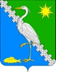 АДМИНИСТРАЦИЯ ЮЖНОГО СЕЛЬСКОГО ПОСЕЛЕНИЯ КРЫМСКОГО РАЙОНАПОСТАНОВЛЕНИЕот 09.01.2018                                                                                                     		№ 02поселок ЮжныйО повышении базовых окладов (базовых должностных окладов) работников муниципальных бюджетных учреждений Южного сельского поселения Крымского района, перешедших на отраслевые системы оплаты трудВ соответствии постановлением главы администрации муниципального образования Крымский район от 27 декабря 2017 года № 2322 «Об индексации базовых окладов (базовых должностных окладов), базовых ставок заработной платы работников муниципальных учреждений муниципального образования Крымский район, перешедших на отраслевые системы оплаты труда» и статьей 135 Трудового кодекса Российской Федерации, в целях обеспечения единых подходов к регулированию заработной платы работников организаций бюджетной сферы перешедших на отраслевые системы оплаты труда, п о с т а н о в л я ю:1. Повысить с 1 января 2018 года:1) на 20 процентов базовые оклады (базовые должностные оклады), работников муниципальных бюджетных учреждений Южного сельского поселения Крымского района.2. Установить, что размеры базовых окладов (базовых должностных окладов) подлежат округлению до целого рубля в сторону увеличения.3. Финансирование расходов, связанных с реализацией настоящего постановления, осуществлять в пределах средств, предусмотренных в бюджете Южного сельского поселения Крымского района на соответствующий финансовый год.4. Ведущему специалисту администрации Южного сельского поселения Крымского района (Таранник) разместить данное постановление в сети Интернет на официальном сайте администрации Южного сельского поселения Крымского  района.5. Контроль за выполнением настоящего постановления оставляю за собой.6. Постановление вступает в силу со дня его подписания и распространяется на правоотношения возникшие с 1 января 2018 года.Глава Южного сельскогопоселения Крымского района                                                          П.А. Прудников